INDICAÇÃO Nº 4366/2017Sugere ao Poder Executivo Municipal e aos órgãos competentes, reforma e readequação de lombada, localizada na Rua Peregrino de Oliveira Lino, defronte ao número 474 no bairro Vila Linópolis.Excelentíssimo Senhor Prefeito Municipal, Nos termos do Art. 108 do Regimento Interno desta Casa de Leis, dirijo-me a Vossa Excelência para sugerir que, por intermédio do Setor competente, seja realizada a reforma e readequação de lombada, localizada na Rua Peregrino de Oliveira Lino, defronte ao número 474 no bairro Vila Linópolis, neste município. Justificativa:No local acima mencionado há uma lombada que necessita receber alguns serviços e readequações, haja vista que se encontra muito baixa e desgastada, não mais servindo a seu propósito de redução de velocidade, desta forma peço com urgência tais providências a fim de evitar sérios acidentes.Palácio 15 de Junho - Plenário Dr. Tancredo Neves, 05 de maio de 2017.Antonio Carlos RibeiroCarlão Motorista-vereador-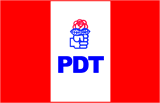 